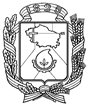 АДМИНИСТРАЦИЯ ГОРОДА НЕВИННОМЫССКАСТАВРОПОЛЬСКОГО КРАЯПОСТАНОВЛЕНИЕ20.03.2020                                  г. Невинномысск                                         № 435О запрете проведения культурно-просветительных, театрально-зрелищных, выставочных, спортивных и иных мероприятий на территории города НевинномысскаВ соответствии с постановлением Губернатора Ставропольского края от 16 марта 2020 г. № 101 «О введении на территории Ставропольского края режима повышенной готовности», постановляю:1. Запретить до 10 апреля 2020 года на территории города Невинномысска проведение культурно-просветительных, театрально-зрелищных, выставочных, спортивных и иных мероприятий с пребыванием граждан в количестве более 50 человек.2. Опубликовать настоящее постановление в газете «Невинномысский рабочий», а также разместить в сетевом издании «Редакция газеты «Невинномысский рабочий» и на официальном сайте администрации города Невинномысска в информационно-телекоммуникационной сети «Интернет».3. Контроль за исполнением настоящего постановления оставляю за собой и возложить на первого заместителя главы администрации города Невинномысска Олешкевич Т.А., заместителя главы администрации города Невинномысска Колюбаева Е.Н.Исполняющий полномочия и обязанности главы города Невинномысска, первый заместитель главы администрации города Невинномысска                                          В.Э. Соколюк